prénom............................................................résultat...................sur 201 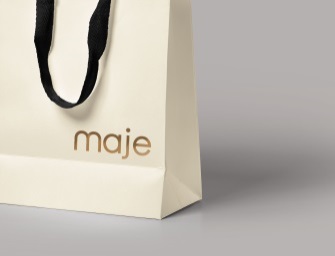 2 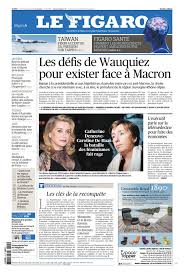 3 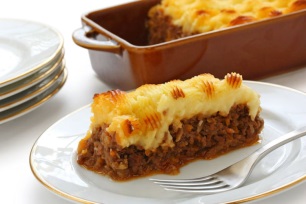 4 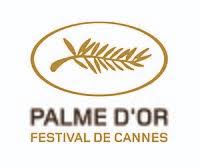 5 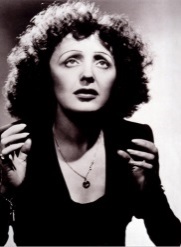 6 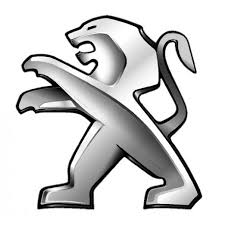 7 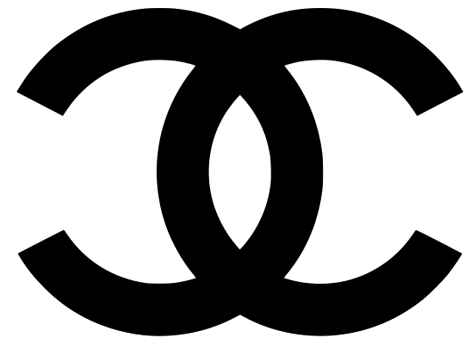 8 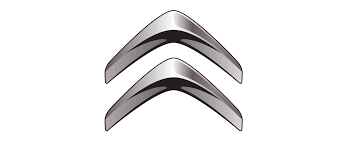 9 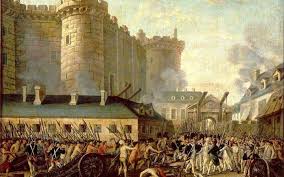 10 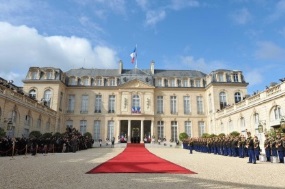 11     12  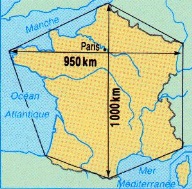 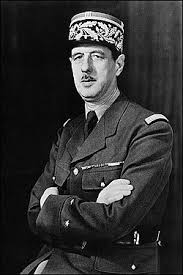 13 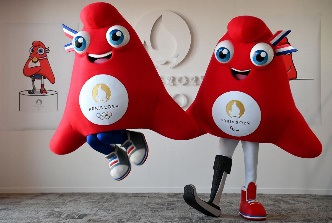 14 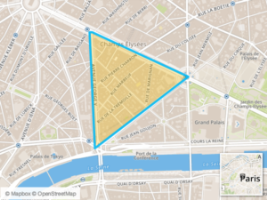 15 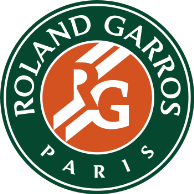 16 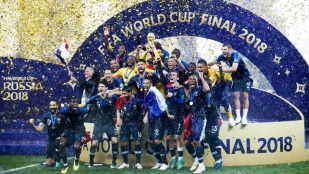 17 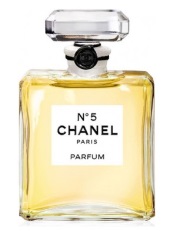 18 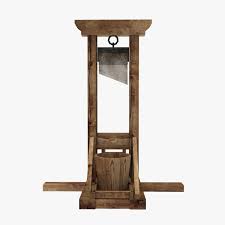 19 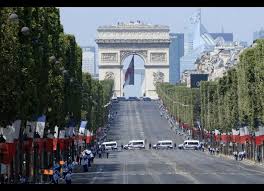 20 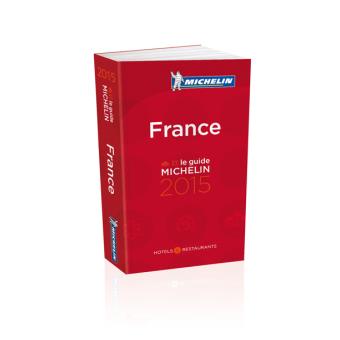 21 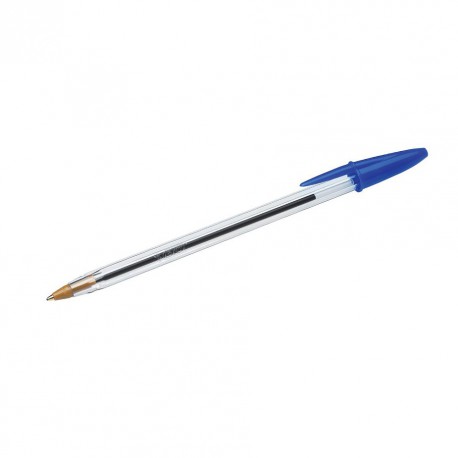 22 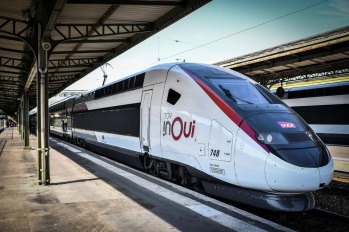 23 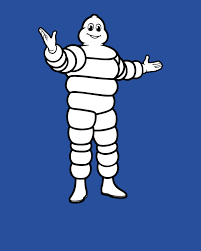 24 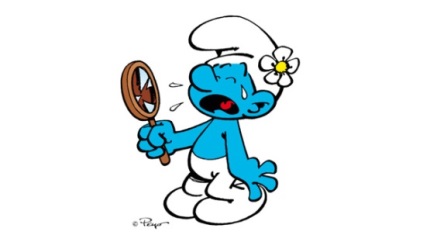 25 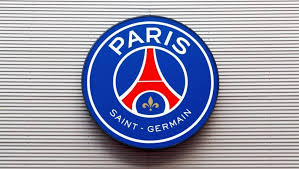 26 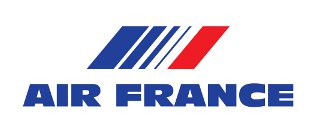 27 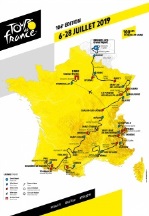 28 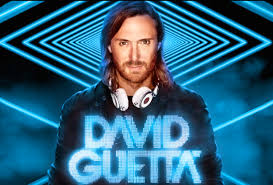 29 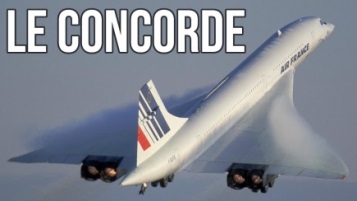 30 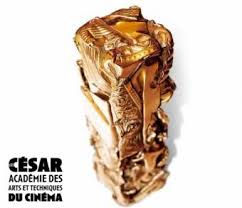 31 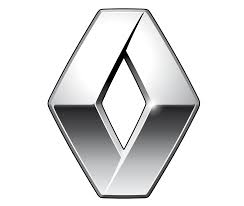 32 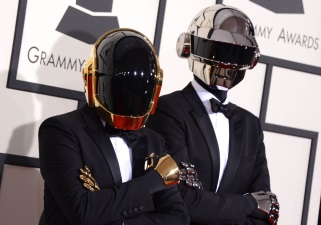 33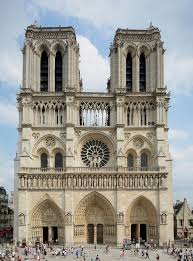 34 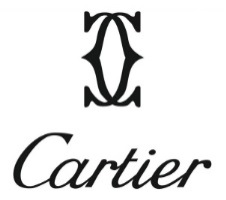 35 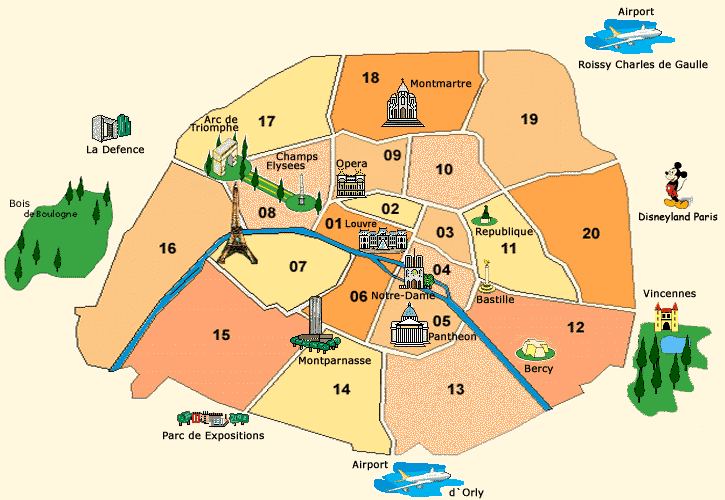 36 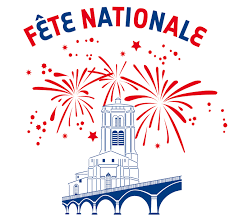 